湖北省2023年度省市县乡考试录用公务员笔试天门考区考点地图情况考点名称（一） 天门市育才小学1.考点位置：天门市北湖大道1号。2.入场注意事项：所有考生均从东大门有序进入考点。3.考场地图：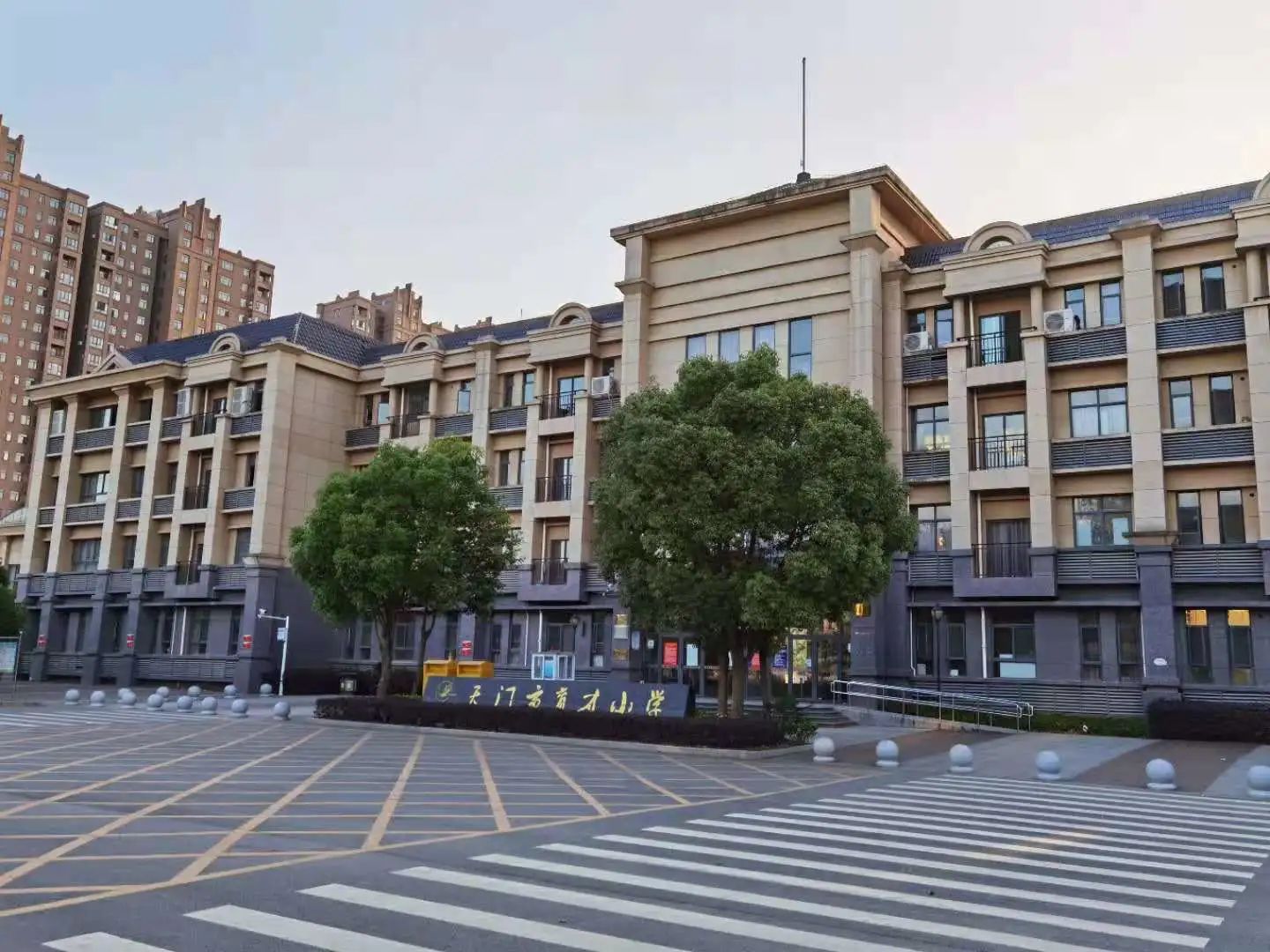 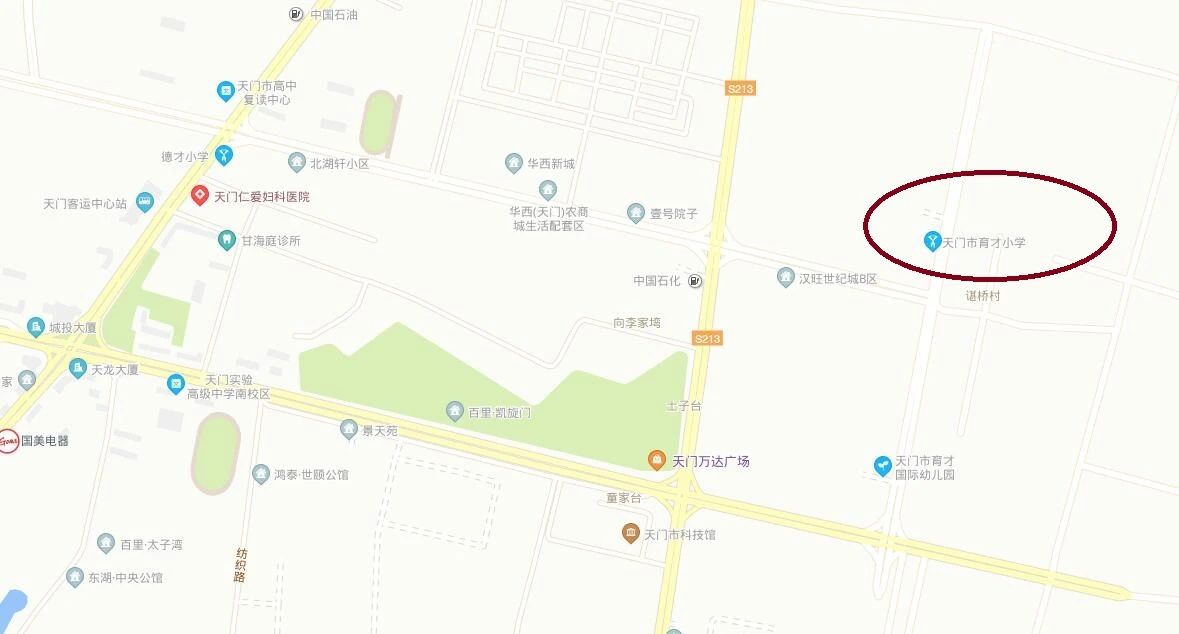 （二）天门市实验初级中学(主校区)1.考点位置：天门市汉北路与华侨大道交汇处(植物园往北2公里)2.入场注意事项：所有考生均从学校正大门有序进入考点。3.考场地图：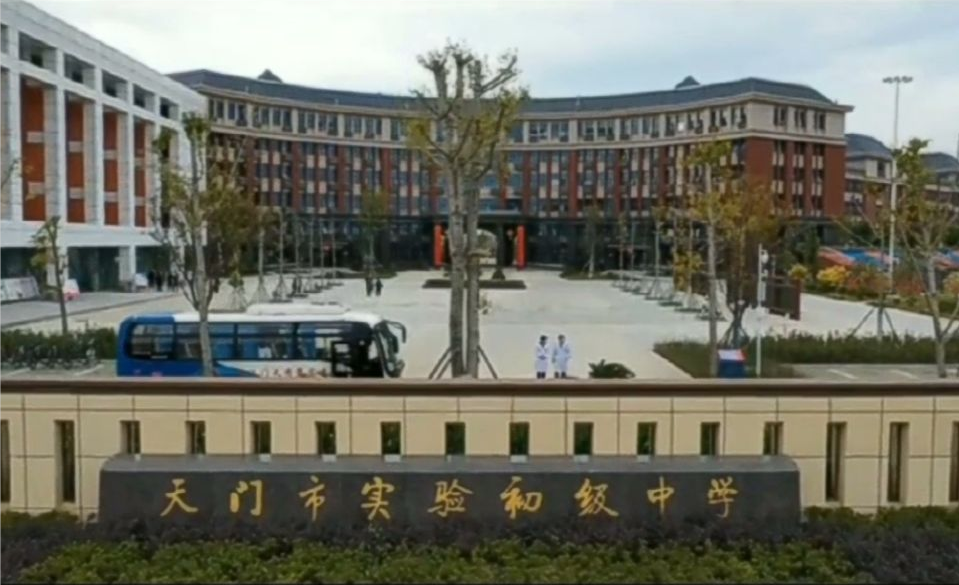 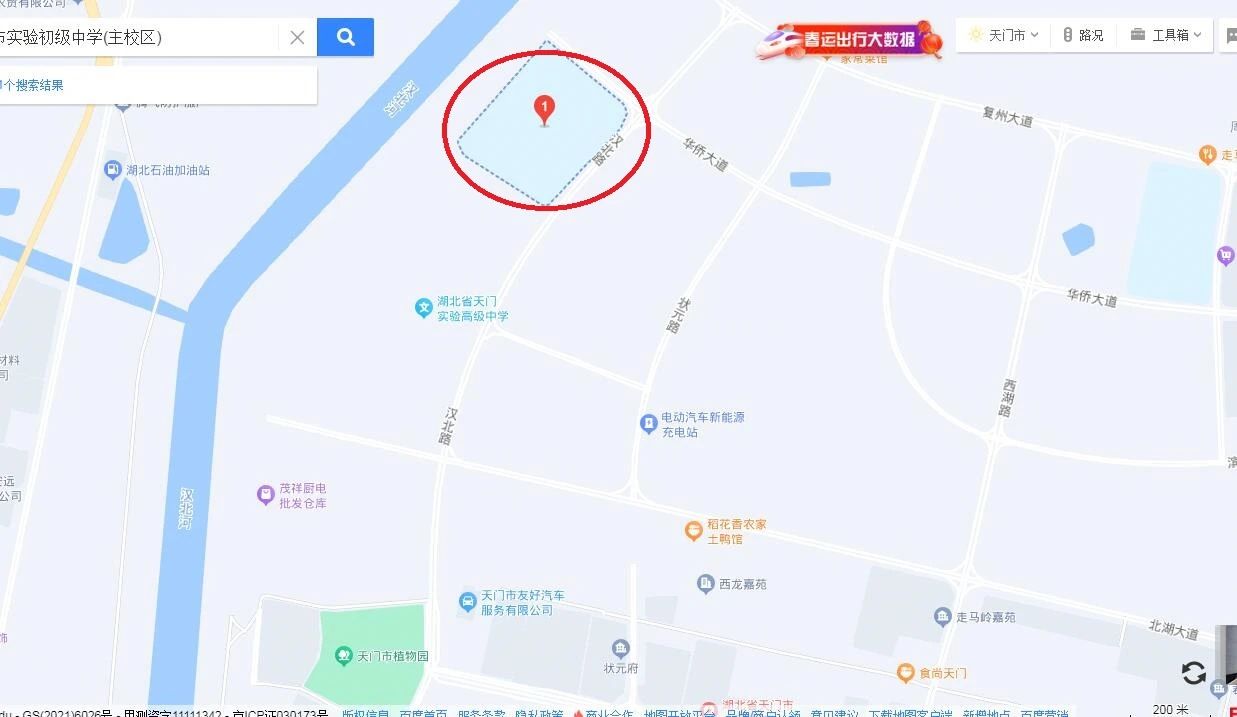 